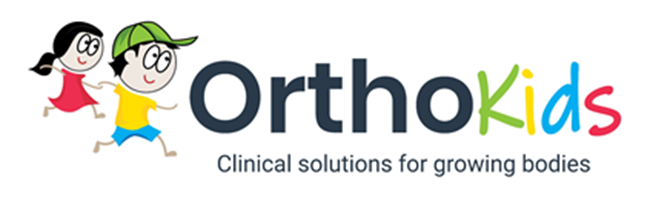 18 Stirling Crescent, Surrey Hills 3127  03  9836 4480     info@orthokids.com.au        ABN:  11 811 239 374National Disability Insurance Scheme (NDIS) Provider Complaints Management and Resolution System: Complaint and Feedback FormYou have the right to make complaints about our services and supports at any time. To make a complaint, please complete and return this form to one of our Complaints Officers. The completed form will go to our Complaints Officers, who will handle your complaint fairly following the steps outlined in our NDIS Provider Complaints Management and Resolution System Policy. You can get a copy by clicking this link:  https://www.orthokids.com.au/ndis You can also ask us to send you a copy by contacting us.You can contact our Complaints Officer, Anna Thomson via:Ph: 9836 4480Email:  admin@orthokids.com.au You can also make your complaint by:
Calling Orthokids on 9836 4480submitting an online enquiry at orthokids.com.auwriting to Orthokids at 18 Stirling Crescent Surrey Hillsemailing us at info@orthokids.com.au speaking to any of our client care staff in person.To protect your privacy, we do not recommend using social media to make a complaint. However, if you choose to make a complaint this way, we will still treat it as a complaint.Thank youFeedback provides us with useful information about the quality of our services.  Resolving complaints gives us the opportunity to improve our services and to learn from our mistakes.  We take all complaints very seriously and will work hard to address and resolve them efficiently to your satisfaction as set out in this policy. Feedback & Complaints FormFollow Up							To be completed by complaints officerSigned:  									Date: Information RequiredDetails to beProvidedPatient NameNDIS No.Contact NameContact No.EmailAddressWho is your complaint aboutWhat is your complaint aboutPlease provide us with as much detail as possibleDo you have any documents pertaining to this complaint ?NO / YES (please attach)Have you made a complaint about this to the NDIS commissioner or any other organisationNO / YES Investigation Notes  Action Taken  Outcome 